            16 ноября ребята из 5-7 классов Южного образовательного округа на базе МБОУ Краснопартизанской СШ  приняли участие в увлекательном квесте «Дорогою добра», посвящённом Международному дню толерантности.            Участники двух команд: «Дружба» и «Согласие» - в ходе соревнований выполняли различные задания: собирали пословицы о друзьях, строились по цвету волос и глаз, договаривались друг с другом без слов, рисовали «Вавилонскую башню», расшифровывали тайные послания и др. В конце игры ребята вместе спели песню «Дорогою добра». Участники квеста познакомиться и научиться действовать командой.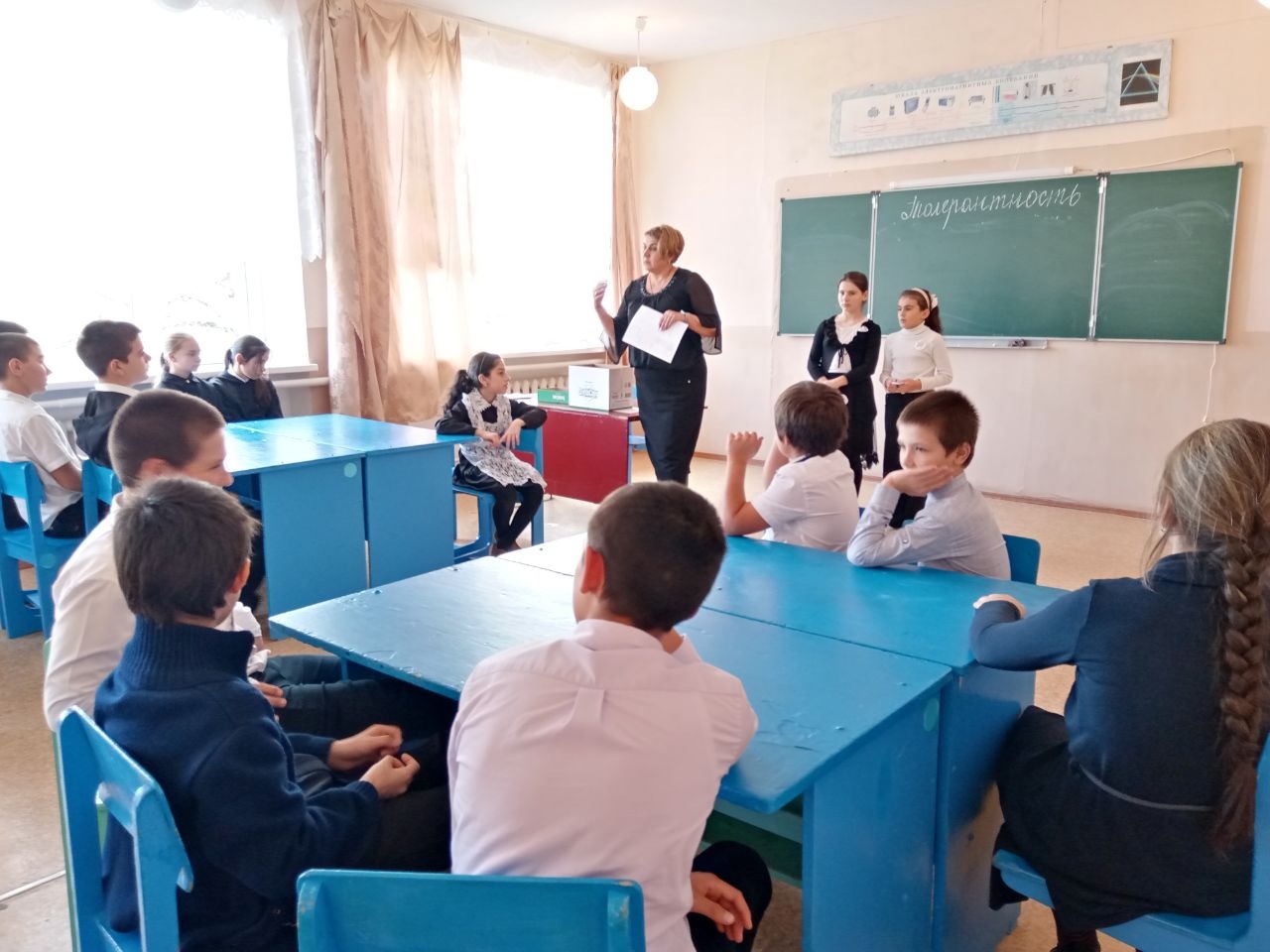 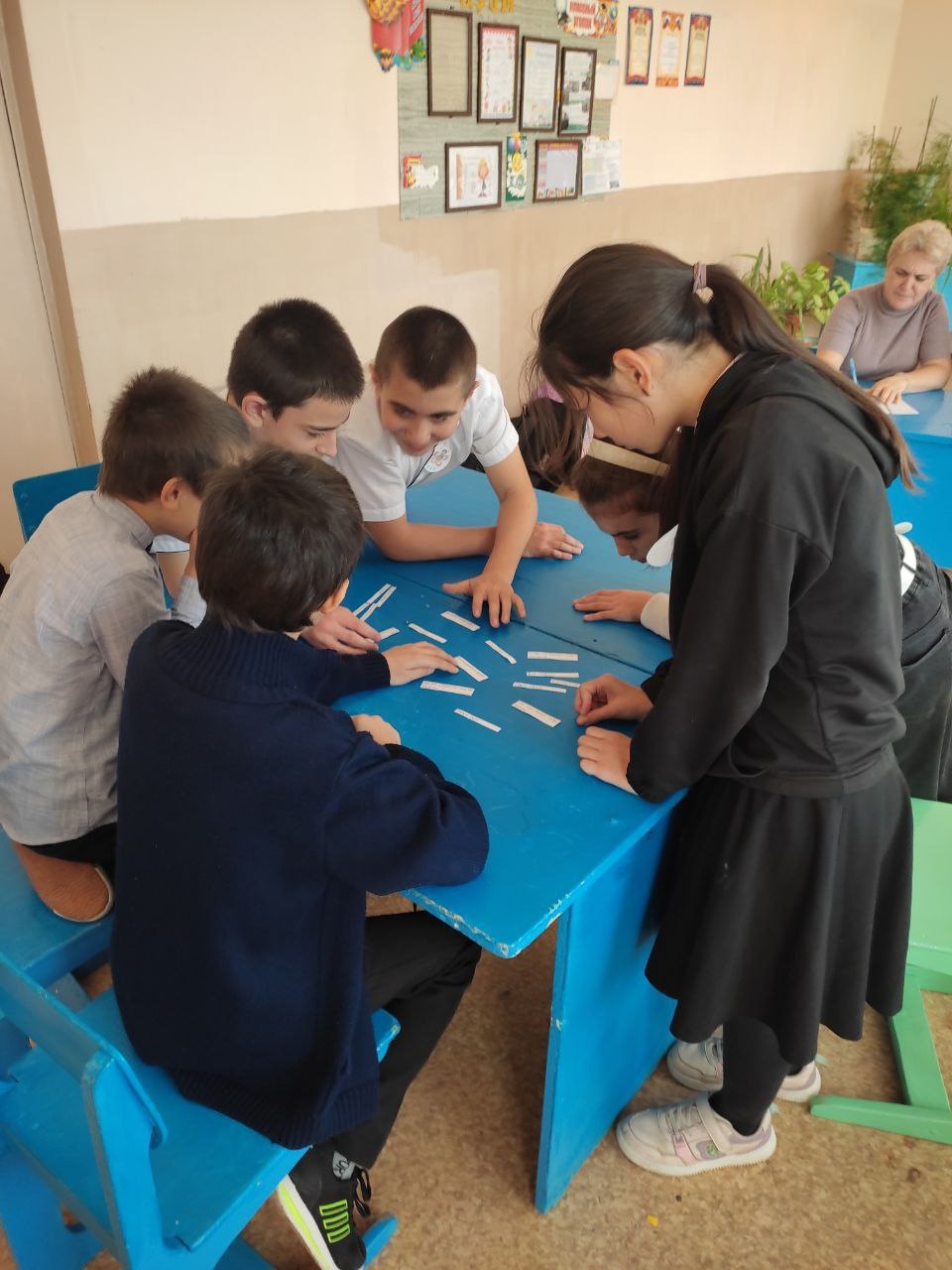 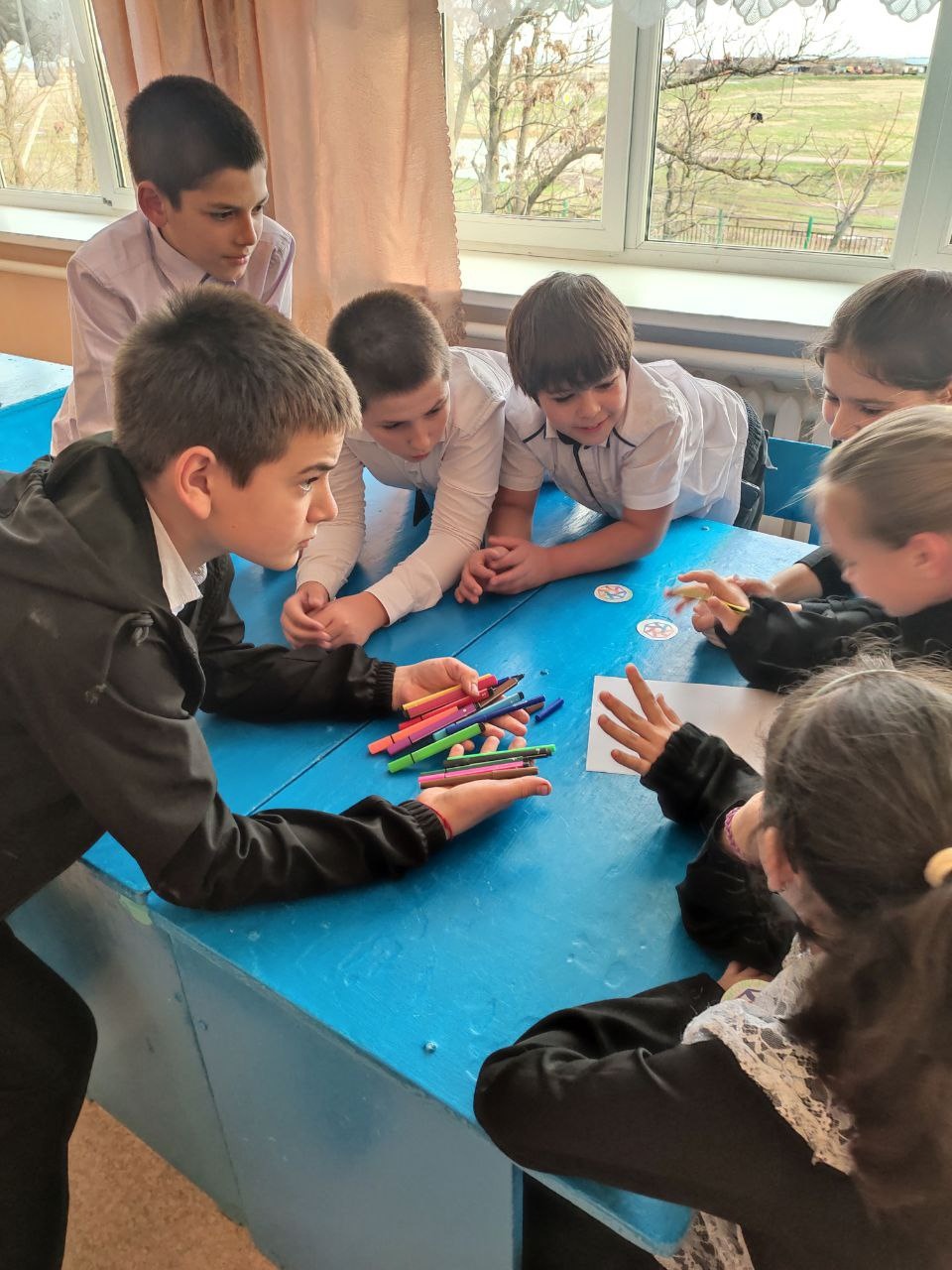 